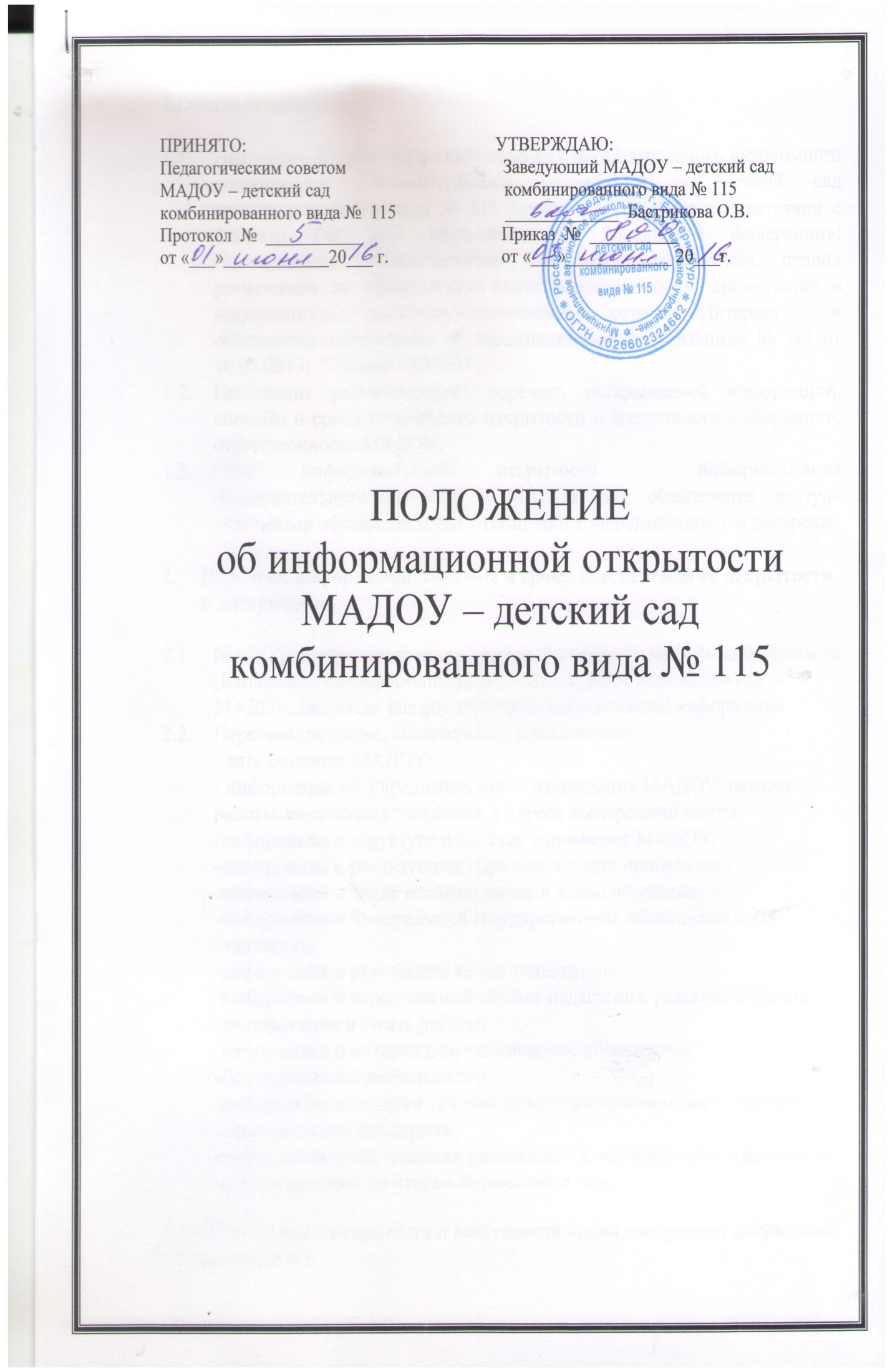 1.Общие положенияНастоящее Положение разработано для Муниципального автономного дошкольного образовательного учреждения – детский сад комбинированного вида № 115 (далее – МАДОУ) в соответствии с Законом РФ «Об образовании в Российской Федерации»; Постановления Правительства РФ «Об утверждении правил размещения на официальном сайте образовательной организации в информационно-телекоммуникационной сети «Интернет» и обновления информации об образовательной организации» № 582 от 10.07.2013;  Уставом МАДОУ.Положение регламентирует перечень раскрываемой информации, способы и сроки обеспечения открытости и доступности информации, ответственность МАДОУ,Цель информационной открытости – информатизация образовательного процесса в МАДОУ для обеспечения доступа участников образовательных отношений к информационным ресурсам.Перечень информации, способы и сроки обеспечения ее открытости и доступности.МАДОУ обеспечивает открытость и доступность информации путем ее размещения на информационных стендах, на официальном сайте МАДОУ, на сайтах bus.gov.ru, в средствах массовой информации.Перечень сведений, обязательных к раскрытию:- дата создания МАДОУ;- информация об Учредителе, месте нахождения МАДОУ, режиме работы, контактных телефонов и адреса электронной почты;-информация о структуре и органах управления МАДОУ;-информация о реализуемых образовательных программах;-информация о числе воспитанников и языке образования;-информация о Федеральных государственных образовательных стандартах;-информация о руководителе, его заместителе;-информация о персональном составе педагогов с указанием уровня квалификации и опыта работы;-информация о материально-техническом обеспечении образовательной деятельности;-информация о наличии условий для предоставления воспитанникам мер социальной поддержки;-информация о поступлении финансовых и материальных средств и об их расходовании по итогам финансового года.2.3. Обязательны к открытости и доступности копии следующих документов:            - Устав МАДОУ;- Лицензия на осуществление образовательной деятельности с приложением;                           - план финансово-хозяйственной деятельности;                                                         - локальные нормативные акты, Коллективный договор;                                               - отчет о результатах самообследования;                                                                 - документы, регламентирующие оказание платных образовательных услуг;              - документы об установлении платы, взимаемой с родителей (законных представителей) за осуществление ухода и присмотра;                                                           - предписания органов, осуществляющих надзор и контроль в сфере образования;                                                                                                                  2.4. МАДОУ обеспечивает открытость и доступность сведений, содержащихся в следующих документах:                                                                        - Устав МАДОУ, вносимые изменения;                                                                   - свидетельство о государственной регистрации;                                                          - решение Учредителя о создании МАДОУ;                                                                 - приказ о назначении руководителя;                                                                           - сведения о составе Наблюдательного совета;                                                        - план финансово-хозяйственной деятельности;                                                         - годовая бухгалтерская отчетность;                                                                       - документы, составленные по итогам контрольных мероприятий;                          - государственной муниципальное задание и отчет о выполнении государственного муниципального задания.                                                                  2.5. МАДОУ обеспечивает открытость следующих персональных данных:              - руководителя и заместителя (фамилия, имя, отчество, должность, контактный телефон, адрес электронной почты)                                                  - - о составе педагогических работников с указанием уровня образования, квалификации и опыта работы (фамилия, имя, отчество, занимаемая должность, данные о повышении квалификации, общий стаж работы, стаж работы по специальности).                                                                                             2.6. МАДОУ обязано по письменному требованию работника внести изменения в размещенную о нем информацию при условии предоставления подтверждающих документов.3. Ответственность МАДОУ3.1. МАДОУ осуществляет раскрытие информации, в том числе персональных данных, в соответствии с требованиями законодательства РФ.3.2. МБДОУ обеспечивает обработку и хранение информации о своих работниках, а так же иных субъектах персональных данных способами, обеспечивающими максимальную защищенность такой информации от неправомерного использования в соответствии с требованиями закона № 152-ФЗ «О персональных данных», Положением об обработке персональных данных.3.3. МБДОУ несет ответственность в порядке и на условиях, устанавливаемых законодательством РФ, за возможный ущерб, причиненный в результате неправомерного использования информации третьими лицами.